HPL information for recruitment packs.At Caroline Chisholm School our approach to Teaching and Learning is driven by the High Performance Learning Framework. The High Performance Learning Framework is a practical method for schools and teachers to develop their students' intelligence. At the basis of the Framework are the Advanced Cognitive Performance Characteristics (ACPs) and the Values, Attitudes and Attributes (VAAs) that students can develop to become high performers. The background to the High Performance Learning philosophy is our growing understanding of how to create more high performing students. This requires a decisive move away from expecting only a small proportion of students to be able to achieve academic success and towards expecting high performance to be the norm in the school. We are currently nearing the end of the school’s first year of working towards the High Performance Learning Award which is a prestigious, globally-recognised award that celebrates the achievements of schools which are amongst the best in the world. Achievement of the award is a confirmation of the school’s ability to provide an exceptional level of education for its students, using the High Performance Learning approach to enable them to reach high levels of academic performance. When we gain our accreditation it will be recognition that at Caroline Chisholm School:Everyone in the school, regardless of background or starting point, is able to achieve the highest academic standards Students will be equipped with the values, attitudes and attributes that will serve them well in university, the workplace and their lives The school will be capable of delivering this outcome consistently year on year, regardless of changes to context or circumstances. Staff joining Caroline Chisholm School are given CPD and support to help them implement the High Performance Learning Framework in their own classroom as part of our induction programme.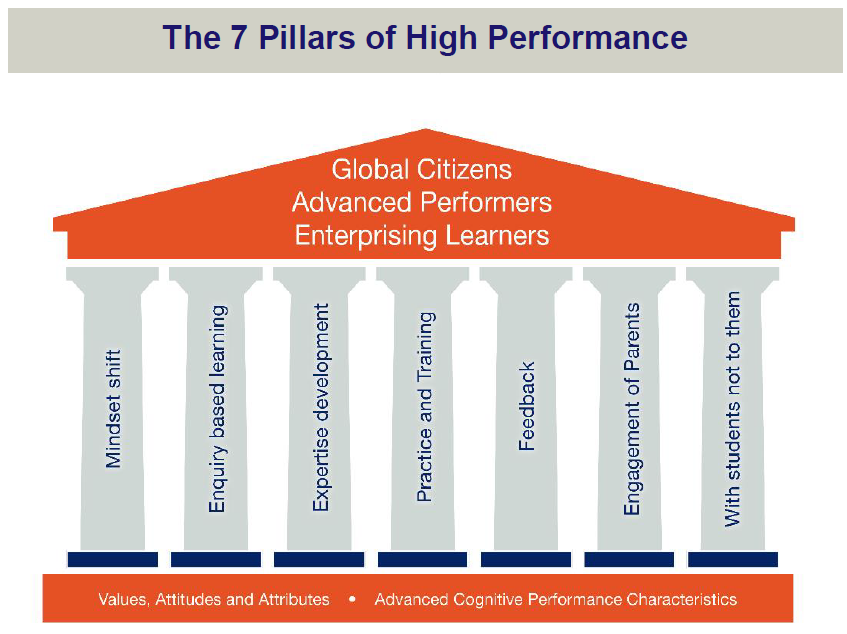 